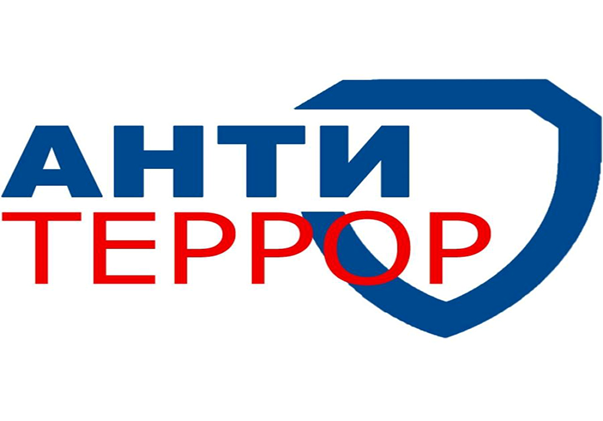 Информация для руководителей потребительской сферыАнтитеррористической комиссии в Краснодарском крае доводит до сведения организаций с массовым пребыванием людей, осуществляющих деятельность как в сфере торговли, так и в сфере общественного питания и бытовых услуг, рекомендации о необходимости принятия дополнительных мер в части, касающейся, направленных на усиление состояния безопасности принадлежащих таким организациям объектов, в том числе их антитеррористической защищённости.Так, необходимо определить состояние имеющихся инженерно-технических средств охраны и при необходимости обеспечить их работоспособность;обеспечить разработку (актуализацию) организационно¬-распорядительных документов по организации охраны, пропускного и внутриобъектового режимов на объектах;разработать порядок информирования аварийно-спасательных служб, правоохранительных органов и органов безопасности об угрозе совершения или о совершении террористического акта на объектах и реагирования на полученную информацию с уточнением необходимых номеров телефонов;обеспечить готовность подразделений охраны и работников объектов к действиям при угрозе возникновения или возникновении чрезвычайных ситуаций, в том числе диверсий и террористических актов.